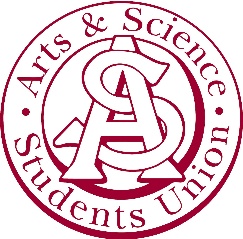 Arts & Science Students’ Union AgendaSeptember 24, 2018Arts Building Room 200Regrets: Arhum Niaz, Rayna Rahman, Veronica Dirk-Pothier, Carlos Pimentel1. Adoption of agendaMotioned by Lydia SauderSeconded by Braden Dubois2. Recognized treaty 6 territory3. Executive Reports3.1	Presidential reports3.2	Committee reports 3.2.1 VP Jessee3.2.2 VP Jaisee3.2.3 VP Williams3.2.4 VP Ashworth4. Students’ Councils Report	4.1	Member of Students’ Councils report5. Other BusinessOlena Malko - President ReportAlumni Achievement awardThank you to everyone who cameMake sure to send in your regrets if you are unable to attend a meetingThis is the third meeting of the year meaning that most of you who are new to the club are now officially membersPancake breakfast is tomorrow from 8-10 Will be in arts, room 146Poster stampingsYou do not need to stamp anything that’s not from a ratified student groupSend a message to the Facebook group if you are having problems related to poster stampingsMake sure you return keys you have taken from the admin office Locker salesLet Olena know if you need help with locker sales If you attend office hours, you will be reimbursed for your locker Jayda Jessee – VP External We’re trying to have 1 or 2 events in OctoberHalloween movie nightWant to show a Halloween related movieWill have popcorn, candy, and drinksOctober festivalStill unsure about datesTasnim Jaisee– VP Marketing Brainstormed tentative giveaway ideasOctoberFree popcorn eventWe can get a popcorn machine from the psychology departmentWe want to use this event as a way to promote the ASSUA corn maze gift card giveaway A Starbucks gift cardPeople could post their best fall outfits or campus photos on Instagram and we’ll pick the best one Halloween costume competitionDecember A candy-cane gram giveaway Hot chocolate giveaway More will come up next week’s meetingRichard Williams - VP Academic We’re trying to have the application out from Oct. 15 to Nov. 15We will be reviewing the old application today and making changesWant less university specific focus on leadership categoryThis will make it more inclusive for first yearsWant to focus more on why applicants need this scholarshipWe will be trying to figure out how to digitalize the application Deciding on whether we want to have one big scholarship or divide it into two If anyone wants to voice an opinion to our committee, please doEmma Ashworth – VP Operation and FinanceNo reportCarlos Pimentel – Member of Students’ Councils No reportOther BusinessWe’ll be passing the budget next week, so please come to the meeting We won’t be able to pass it if we don’t pass quorumGlobal café is this Thursday @ Louis Loftrun by political studies professorsWill be held on the last Thursday of every monthMeeting Adjourned Motioned by Canute RosaasenSeconded by Nadia Ristau